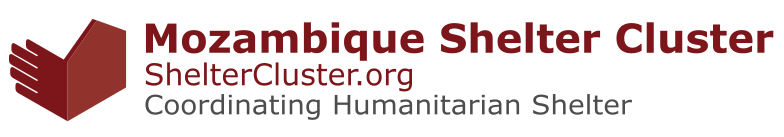 National SITREP 5Mozambique Cyclones IDAI and KENNETHDATE: 05.05.2019Key pointsCyclone KennethAs of 03 May, a total of 43,367 houses were reported damaged or destroyed (Source INGC), (Cabo Delgado (38,067 houses) and Nampula provinces (5,291 houses) . 26,203 partially destroyed and 17,164 houses were totally destroyed by winds and flooding. 18,189 people (4559 families) are displaced in 35 accommodation centres in centres in Cabo Delgado (17,856 people) and Nampula (313 people).NFI and shelter distribution capacity is limited. IOM organized a session to train local NGO on distribution activities. Insecurity in the Macomia area is leading to travel restrictions and requirements for escorts. Cyclone IdaiGovernment has started the resettlement process for families that were living in accommodation collective centers. 44 sites are identified to date, with 6 in the process of receiving families. An estimated 12,000 HH will need to be resettled in the 4 provinces.Distribution of shelter kits and essential NFIs are ongoing with over 57,000 people assisted to date. Partners are still unable to deliver full household kits due to limited stocks and funding.With improving road access to remote communities, airlift operations have scaled back to essential food delivery only. Different levels of self-recovery are observed in the 4 affected provinces. This process is slower in urban areas where materials need to be purchased instead of harvested/collected. The demolition and disposal of asbestos roofing found throughout urban areas has raised concerns of the health of those working and living in the area. The material is often used to fill potholes in the streets of as fill in low lying areas. Overall situation analysisCyclone KennethMore than 241,100 people had been affected by the impact of Cyclone Kenneth in northern Mozambique as of 3 May, according to the INGC. Some 92 per cent of people affected (208,361) are in Cabo Delgado province, while another 18,636 are in Nampula province, according to the Government. A cholera outbreak has been reported, with at least 14 cases reported in the port town of Pemba and Mecufi district, according to the Provincial Health Director. At least 19 health facilities have been damaged and there has been severe damage to water and sanitation facilities in multiple locations, heightening the risk of water-borne diseases. More than 31,400 hectares of crops have been destroyed – during the main harvest - and an unknown number of fishing boats and facilities have been either swept away or damaged, according to the Government. This has negatively impacted communities’ livelihoods and is likely to increase food insecurity in the months ahead.Cyclone IdaiAs of 03/05/2019, INGC damage data puts the total number of households damaged or destroyed at 111,202 destroyed, and 112,745 partially damaged with 15.784 flooded. In the Manica province, only 5,767 HH have received shelter and NFI assistance out of 58, 527 households that had damaged or destroyed homes.More than 700 people were relocated from the IFAPA accommodation centre in Beira to Guara Guara in Buzi on 20 April. The relocations were reportedly organized and orderly, according to the Government and Protection partners. 3. 	Activity updatesShelter cluster is participating in the Return, Relocation and Resettlement working group led by OCHA to advocate for voluntary, dignified and safe movement of families out of temporary accommodation centers. Partners are asked to consider what assistance they can offer this specific group without forgetting the larger case load of Non-displaced. The new 4W is tracking partner recovery shelter activities to start better coordinating this phase of the operation. Partners are asked to communicate their assessment plans so that Shelter Cluster can consider a harmonized assessment process that will give the full picture of the Idai response needsShelter Cluster has brought in an Asbestos advisor to assist with advocacy and messaging around managing this hazardous product. He joined UNDP colleuges that have been working with Government counterparts to prepare for safe disposal processes and facilities that will protect the workers and communities that are dealing with this product.Cyclone Kenneth13,230 tarpaulins arrived in Pemba hub (6480 DFID/IOM, 1750 DFID /WFP, 5000, Samaritans purse) currently anticipated pipeline is 34950 tarpaulins. This leaves a significant gap in comparison to the needs (9000 tarpaulins short for coverage of one per damaged destroyed household. Note that reported damage numbers continue to increase).108 humanitarian staff trained by IOM with UNICEF assistance on PSEA/ protection enhanced shelter distribution. Next training planned for Wednesday 8th in Pemba. Location TBC.Establishing response teams and trialing the model today in Ibo. The purpose is to work with local administration and partners to kickstart distribution. Cyclone Idai- 57,000 HH assisted to date, but this indicator is at times representing the distribution of a single tarp in the emergency phase. - A one month after Info graphic was made available to partners to advocate for increased funding as this has been identified as a challenge for many. https://www.sheltercluster.org/sites/default/files/Shelter%20Cluster%20First%20Month%20Infographic%2020190418.pdf- Shelter Cluster meetings in Manica province have started bringing together INGC, Provincial government department representatives and up to 9 partners working in the area. This will help identify the gaps in the most affected areas of Sussendenga.- Active CCCM sub cluster is coordinating development work on camp sites in Beira city. They have provided training to Gov technicians on the management of these camps.- DTM continues to monitor population movements between accommodation and resettlement sites. Their work with local officials is building a clear picture of the needs of the displaced and resettlement assistance that will be required.5. Common pipeline:IOM are holding stocks on behalf of the cluster. The following is required for the cluster coordinator moz.coord1@sheltercluster.org  and pipeline manager ihameed@iom.int  to authorize to release stock from the common pipeline:•	Consignee name:•	Consignee organization: •	Consignee contact number:•	Preferred Delivery date: •	Preferred Delivery time:•	Delivery address: •	Number of HH: •	Item: currently only DFID kits available (2 tarpaulins and rope)•	Confirm coordinated with local authorities’ Y/N /level.Stocks will not be released to partner warehouses until detailed distribution plans are in placed. It is preferred that stocks are released directly to distribution sites to avoid stocks getting stuck in warehouses or in the openEmergency targeting guidelineGiven limited pipeline, distributions will be at one tarpaulin per household. For urgent response, blanket distribution will take place where over 70% of houses are damaged.6.	Challenges, issues and constraints  Cyclone Kenneth Constraints: Partner capacity and scale up: It is proving challenging to scale up partner capacity to meet needs. Immediate challenge is to obtain solid beneficiary lists to enable distributions.Security constraints: all distributions need to take account of conflict sensitivity. Recent incidents have led to temporary transportation restrictions for humanitarian agencies.Communications and transport: poor communications with field locations and damaged infrastructure is hampering distribution planning, assessment and materials delivery. Organizations trying to secure boat transport, but many were damaged in the storm.7.	Advocacy messagesPriority items related to Cyclone Kenneth:Tarpaulins and rope Tool kitsBlankets and Sleeping matsBucketsSolar lampsCyclone IdaiPartners are asked to report on their capacity to assist households returning, being relocated and resettled. This would be in the form of a shelter kit/ tool kit that would require framing material or as an alternative a tent. Now we are estimating a gap of 2000 kits n the Sofala province. 8. 	Emergency Shelter Coordination			All Shelter documents related to the response can also be found at https://www.sheltercluster.org/response/mozambique-tropical-cyclone-idai-2019Pipeline analysis, Kenneth response - update: 3-May-2019Co-Coordinators MaputoCo-Coordinators MaputoFrancisco Monteiromoz.coord@sheltercluster.org  Marla Dava moz.coord2@sheltercluster.org  Co-Coordinators PembaCo-Coordinators PembaMagnus Wolfe Murray (usually Beira)  Moz.Coord1@sheltercluster.orgJoseph Ashmorejashmore@iom.int Information managementTechnical coordinatorSara Vaca ( Beira)moz.im@sheltercluster.org Lucio cocconiMoz.Tech1@sheltercluster.orgLead agencyStatusArrival in countryLocationArrival in hubFamily tentsTarpsRopesKitchen setsLarge tentsToolkitsToolkitsBlanketMats sleepingsheetsMosquito netsJerry canBucketsBucketsDFID / IOMPipeline / procurednoPemba04-05100      9,912       4,956 DFID / IOMin HubongoingPemba04-03      3,288       1,644 DFID / WFPin HubyesPemba04-01      1,750 OFDAPipeline / procurednoPembatbc    15,000     15,000     10,000     10,000 Samaritans PursePipeline / procuredtbc      5,000 TotalsTotalsTotalsTotalsTotals10034,950    6,600     15,000     10,000 In hub: means arrived Pemba or warehouse in Location affected By Kenneth - also includes distributedIn hub: means arrived Pemba or warehouse in Location affected By Kenneth - also includes distributedIn hub: means arrived Pemba or warehouse in Location affected By Kenneth - also includes distributedIn hub: means arrived Pemba or warehouse in Location affected By Kenneth - also includes distributedIn hub: means arrived Pemba or warehouse in Location affected By Kenneth - also includes distributedIn hub: means arrived Pemba or warehouse in Location affected By Kenneth - also includes distributedIn hub: means arrived Pemba or warehouse in Location affected By Kenneth - also includes distributedIn hub: means arrived Pemba or warehouse in Location affected By Kenneth - also includes distributedIn hub: means arrived Pemba or warehouse in Location affected By Kenneth - also includes distributedIn hub: means arrived Pemba or warehouse in Location affected By Kenneth - also includes distributedIn hub: means arrived Pemba or warehouse in Location affected By Kenneth - also includes distributedPipeline - purchase order placed and being shippedPipeline - purchase order placed and being shippedPipeline - purchase order placed and being shippedPipeline - purchase order placed and being shippedPipeline - purchase order placed and being shippedPipeline - purchase order placed and being shippedPipeline - purchase order placed and being shippedPipeline - purchase order placed and being shippedPipeline - purchase order placed and being shippedPipeline - purchase order placed and being shippedPipeline - purchase order placed and being shippedPlanned. In project planning and budget allocated but not yet shipped.Planned. In project planning and budget allocated but not yet shipped.Planned. In project planning and budget allocated but not yet shipped.Planned. In project planning and budget allocated but not yet shipped.Planned. In project planning and budget allocated but not yet shipped.Planned. In project planning and budget allocated but not yet shipped.Planned. In project planning and budget allocated but not yet shipped.Planned. In project planning and budget allocated but not yet shipped.Planned. In project planning and budget allocated but not yet shipped.Planned. In project planning and budget allocated but not yet shipped.Planned. In project planning and budget allocated but not yet shipped.